САРАТОВСКАЯ ГОРОДСКАЯ ДУМАРЕШЕНИЕ29.07.2022 № 21-248г. СаратовО внесении изменения в решение Саратовской городской Думы от 26.11.2021 № 6-63 «О делегировании депутатов Саратовской городской Думы в состав комиссии  по отбору объектов концессионных соглашений» Саратовская городская ДумаРЕШИЛА:	1. Внести в решение Саратовской городской Думы от 26.11.2021
№ 6-63 «О делегировании депутатов Саратовской городской Думы в состав комиссии по отбору объектов концессионных соглашений» изменение, изложив подпункт 1.4 пункта 1 в новой редакции:	«1.4. Евсюкову Марину Николаевну;».2. Настоящее решение вступает в силу со дня его принятия.ПредседательСаратовской городской Думы                                                      Д.Г. Кудинов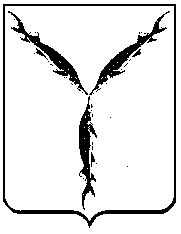 